Recursion – In class exercisesWe’re going to have some fun with fractals and graphics. You will need to download a .jar file and install. I am assuming folks are using Eclipse.You are going to need a file called acm.jar . You can download it here:http://cs.stanford.edu/people/eroberts/jtf/Scroll down the page to find the correct link. Remember , when you download a file, it goes in your “Download” directory. You may wish to copy it to a more convenient place (like the Desktop). You will then need to copy the file into your project directory and update the classPath. I will demo in class, but you may wish to look at:http://www.wikihow.com/Add-JARs-to-Project-Build-Paths-in-Eclipse-%28Java%29Assignment 1)Execute the code on the following page (class Sierpinski). What happens if you comment out the first “drawGasket” inside the if-statement? The second one? Experiment commenting others out. Go back to original program and change every occurrence of GRect to GOval. Run this program.Big Extra Credit: Write a java program to create the following: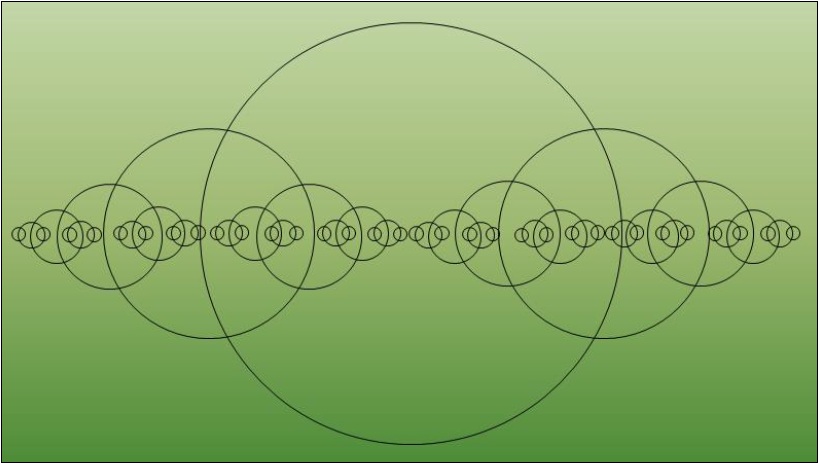 Assignment 2)Execute the code on page 3. Experiment with different values .Assignment Number 1)import java.awt.*;import acm.program.*;import acm.graphics.*;public class Sierpinski extends GraphicsProgram {        public void run() {            // draw black background square            GRect box = new GRect(20, 20, 500, 500);            box.setFilled(true);           add(box);           // recursively draw all the white squares on top           drawGasket(20, 20, 501);       }       public void drawGasket(int x, int y, int side) {           // draw single white square in middle           int sub = side / 3; // length of sub-squares           GRect box = new GRect(x+sub,y+sub, sub - 1, sub - 1);           box.setFilled(true);           box.setColor(Color.WHITE);           add(box);           if(sub >= 3) {            // now draw eight sub-gaskets around the white square               drawGasket(x,           y, sub);               drawGasket(x + sub,     y, sub);               drawGasket(x + 2 * sub, y, sub);               drawGasket(x,           y + sub, sub);               drawGasket(x + 2 * sub, y + sub, sub);               drawGasket(x,           y + 2 * sub, sub);               drawGasket(x + sub,     y + 2 * sub, sub);               drawGasket(x + 2 * sub, y + 2 * sub, sub);           }       }   }Assignment 2)import java.awt.*;    import acm.program.*;    import acm.graphics.*;    public class Tree extends GraphicsProgram {        public void run() {            drawTree(240, 400, 100, 90);        }       public void drawTree(double x0, double y0, double len, double angle) {           if(len > 2) {               double x1 = x0 + len * GMath.cosDegrees(angle);               double y1 = y0 - len * GMath.sinDegrees(angle);               add(new GLine(x0, y0, x1, y1));               drawTree(x1, y1, len * 0.75, angle + 60);               drawTree(x1, y1, len * 0.60, angle - 40);           }       }   }